NABOŻEŃSTWO DO SERCA PANA JEZUSAJezu, miłości Twej Ukryty w Hostii tej Wielbimy cud: Żeś się pokarmem stał, Żeś nam swe serce dał, Żeś skarby łaski zlał Na wierny lud. 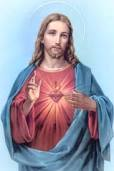 	Dla biednych stworzeń Twych, Co 	ostrzem grzechów swych Zraniły 	Cię, Włócznią, co w boku tkwi, 	Otwierasz serca drzwi, By w 	Twojej Boskiej Krwi Obmyły się.I w Boskim Sercu tam Schronienie dajesz nam, O Jezu mój! Aby nas żądłem swym Wróg nasz nie dotknął w Nim: By się przed piekła złem Lud ukrył Twój. Kochajmy Pana, bo Serce Jego, Żąda i pragnie serca naszego. Dla nas Mu włócznią rana zadana: Kochajmy Pana, kochajmy Pana! 	O, pójdź do Niego, wszystko stworzenie, Sercu Jezusa złóż 		dziękczynienie, I twoje przed Nim 	zegnij kolana, 	Kochajmy...Pójdźcie do Niego, biedni grzesznicy, Zmyć grzechów zmazy w czystej Krynicy, Nad śnieg zbieleje dusza zmazana. Kochajmy...Serce Twe, Jezu, miłością goreje, Serce Twe w ogniu miłości topnieje. A nasze serca zimne jak lód, I próżny dla nich Twej męki trud. 		Kiedyż o kiedyż, słodki mój Panie, Poznamy Serca Twego 		kochanie? Kiedyż twa miłość rozpali nas? O dobry Jezu,		czas to już czas!Serce Twe zewsząd bólem ściśnione I ostrą włócznią w bok przebodzone; A nasze serca rzucone w świat, Chciałyby zrywać rozkoszy kwiat. Twemu Sercu cześć składamy, o Jezu nasz, o Jezu: Twej litości przyzywamy, o Zbawicielu drogi. Chwała niech będzie zawsze i wszędzie Twemu Sercu, O mój Jezu! 		Serce to nam otworzone, o Jezu nasz, o Jezu,		Włócznią na krzyżu zranione, o Zbawicielu drogi. 					Chwała...Ono głębią jest miłości, o Jezu nasz, o Jezu,W nim się topią nasze złości, o Zbawicielu drogi. Chwała...KORONKA DO MIŁOSIERDZIA BOŻEGONa początku: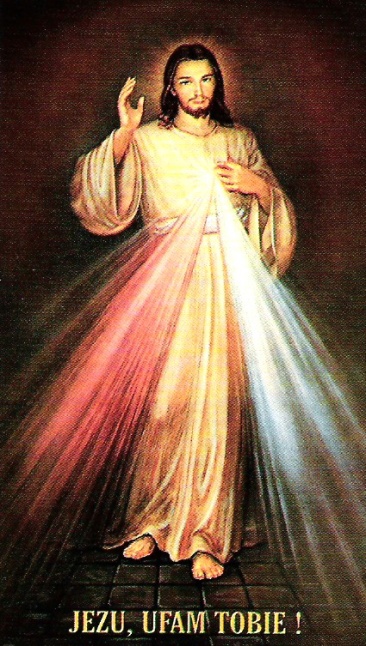 Wierzę w Boga…  Ojcze nasz...      Zdrowaś... Na dużych paciorkach:Ojcze przedwieczny, ofiaruję Ci Ciałoi Krew, Duszę i Bóstwo Najmilszego Syna Twojego, a Pana naszego Jezusa Chrystusa, na przebłaganie za grzechy nasze i całego świata.Na małych paciorkach: Dla Jego bolesnej Męki miej miłosierdzie dla nas i całego świata. Na zakończenie:Święty Boże, Święty Mocny, Święty Nieśmiertelny, zmiłuj się nad nami i nad całym światem. (3x)LITANIA DO SERCA PANA JEZUSAPoświęcenie rodziny ludzkiej Jezusowi ChrystusowiO Jezu Najsłodszy, Odkupicielu rodzaju ludzkiego, wejrzyj na nas, korzących się u stóp Twego ołtarza.Twoją jesteśmy własnością i do Ciebie należeć chcemy.Oto dzisiaj każdy z nas oddaje się dobrowolnie Najświętszemu Sercu Twemu, aby jeszcze ściślej zjednoczyć się z Tobą, wielu nie zna Ciebie wcale, wielu odwróciło się od Ciebie, wzgardziwszy przykazaniami Twymi. Zlituj się nad jednymi i drugimi, o Jezu Najłaskawszy, i pociągnij wszystkich do świętego Serca Twego. Królem bądź nam, o Panie, nie tylko wiernym, którzy nigdy nie odstąpili od Ciebie, ale i synom marnotrawnym, którzy Cię opuścili.Spraw, aby do domu rodzicielskiego wrócili coprędzej i nie zginęli z nędzy i głodu. Króluj tym, których albo błędne mniemania uwiodły, albo niezgoda oddziela, przywiedź ich do przystani prawdy i jedności wiary, aby rychło nastała jedna owczarnia i jeden pasterz. Użycz Kościołowi Twemu bezpiecznej wolności. Udziel wszystkim narodom spokoju i ładu. Spraw, aby ze wszystkiej ziemi, od końca do końca, jeden brzmiał głos:Chwała bądź Bożemu Sercu, przez które stało się nam zbawienie. Jemu cześć i chwała na wieki. Amen.Pieśń przed błogosławieństwem	Przed tak wielkim Sakramentem upadajmy wszyscy wraz, 	Niech przed Nowym Testamentem starych praw ustąpi czas. 	Co dla zmysłów niepojęte, niech dopełni wiara w nas. 	Bogu Ojcu i Synowi hołd po wszystkie nieśmy dni, 	Niech podaje wiek wiekowi hymn triumfu, dzięki, czci: 	A równemu Im Duchowi niechaj wieczna chwała brzmi. Błogosławieństwo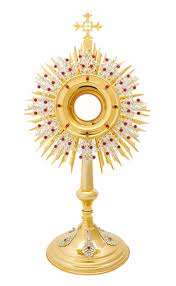 Pieśń po błogosławieństwie	Wielbię Ciebie...Najświętsze Serce Boże, poświęcamy Ci Naszą Ojczyznę i nasze miasta, Nasze rodziny i nas samych; Serce Boże, przyjdź Królestwo Twoje.O niewysłowione szczęście zajaśniało, Gdy Słowo wcielone Serce Swe nam dało, Cud Boskiej miłości, o duszo ludzka głoś;Ku wiecznej światłości dźwięki twej pieśni wznoś.		Jakież na tej ziemi skarby posiadamy!		Bóg mieszka z grzesznymi, serce Jego mamy. 		Cud Boskiej...Miłość świat ten cały w niebo zamieniła,Gdy w tej Hostii małej serce Boże skryła. Cud Boskiej...Pobłogosław Jezu drogi, tym co Serce Twe kochają,Niechaj skarb ten cenny, drogi, na wiek wieków posiadają.		Za Twe łaski dziękujemy, które Serce Twoje dało, 		W dani duszę Ci niesiemy, by nas Serce Twe kochało.Trzykroć święte Serce Boga, Tobie śpiewa niebo całe,Ciebie wielbi Matko droga, Tobie lud Twój składa chwałę.		Nie opuszczaj nas, o Panie, odpuść grzesznym liczne winy,		Daj nam w Serca Twego Ranie, błogosławieństw zdrój 				jedyny. Zostań, słodki Jezu z nami, świeć nam Serca promieniami,Świeć nam słońcem Twej miłości, na tej ziemi i w wieczności.